Supports de déplacementDans cette activité : Les élèves ont un programme imprimé et doivent tracer sur la grille le parcours d’ozobot. Pour les jeux de lumières, les cercles sur eux-mêmes, les demi-tours et les temps d’attentes, ils doivent placer des étiquettes aux intersections des lignes du quadrillages.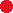 What ozobot is it doing ? 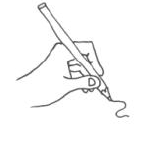 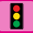 draw it 				  and put the pictures                    on the roadprogramm number : 1			One stepWhat ozobot is it doing ?draw it 				  and put the pictures                    on the roadprogramm number : 2 			One stepWhat ozobot is it doing ?draw it 				  and put the pictures                    on the roadprogramm number : 3 			One stepWhat ozobot is it doing ?draw it 				  and put the pictures                    on the roadprogramm number : 4 			One stepWhat ozobot is it doing ?draw it 				  and put the pictures                    on the roadprogramm number : 5			One stepWhat ozobot is it doing ?draw it 				  and put the pictures                    on the roadprogramm number : 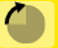 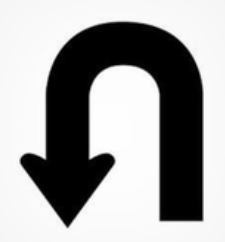 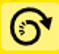 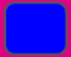 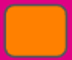 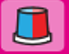 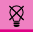 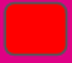 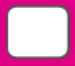 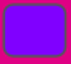 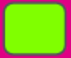 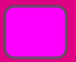 4’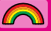 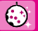 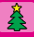 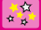 1’2’3’4’1’2’3’4’1’2’3’4’1’2’3’4’1’2’3’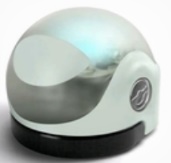 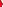 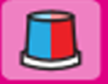 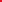 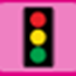 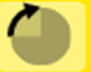 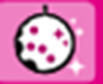 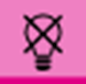 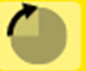 